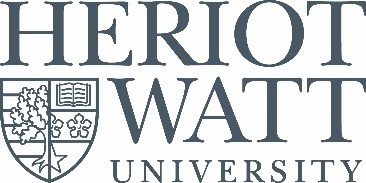 Student Route CAS Evidence Request Form						Before completing this form, please look at the Student visa guidance available at: https://www.hw.ac.uk/students/international/uk/visa/tier-4-student-visa.htm Section 1 – Personal Identification and Basic InformationSection 2 – Previous UK Study and UK Visa HistorySection 3- Financial InformationUKVI expect everyone who applies for a Student visa to be able to prove that they have enough money to pay for their tuition fees for the next year and to pay their own living costs in the UK for up to 9 months. UKVI will look for evidence that at least £9135 is available to cover 9 months of living expenses, plus any outstanding tuition fees for the next year. (see web link below)People who currently hold a valid Dependant, Student, Tier 4 or Tier 2 visa and have resided continuously in the UK for the last 12 months or longer and plan to apply for a Student visa from within the UK, may not be required to provide evidence of their finances to UKVI when they apply for their Student visa. People with passports from some countries are not required to provide evidence of their finances to UKVI when they apply for their Student visa.Section 4 - DeclarationWe sometimes need to ask UKVI for information about students and about their previous UK visas when we are processing their request for a CAS or ask UKVI about the progress of applications after they have been made. Please tick here to confirm that you give permission to UKVI to answer our questions.    I confirm that all the information I have provided is true to the best of my knowledge.      You can return your completed form and evidence to us by replying to the email that included the link to the blank version of this form. Include your completed form and evidence as attachments. Section 5 – UKVI CAS Finance Evidence Bank Letter TemplateDate: To whom it may concern:Re:	< Customer Name >	< Customer Address >This letter is to confirm that < Customer Name > holds the following account(s) with < bank name >:I confirm that these funds can be withdrawn by the customer upon request. Official StampYours faithfully,< Name >< Position >What is your UCAS ID number (Undergraduate only) and/or HWU ID Number?What is your UCAS ID number (Undergraduate only) and/or HWU ID Number?What is your given name(s)?As shown on your passportWhat is your given name(s)?As shown on your passportWhat is your family name(s)?As shown on your passportWhat is your family name(s)?As shown on your passportWhat is your passport number?What is your passport number?What date does your passport expire?What date does your passport expire?What country has issued your passport?(Please attach a scan of the photo page from your passport when you return this form by email)What country has issued your passport?(Please attach a scan of the photo page from your passport when you return this form by email)Will you be making your visa application through an agent or agency?Will you be making your visa application through an agent or agency?Will you be making your visa application through an agent or agency?YES             NO        Name of AgencyFor information: We sometimes discuss visa applications and CAS requests with applicants’ agents. If an agency is known by the University, we may allow the agent to complete CAS eligibility checking on our behalfFor information: We sometimes discuss visa applications and CAS requests with applicants’ agents. If an agency is known by the University, we may allow the agent to complete CAS eligibility checking on our behalfFor information: We sometimes discuss visa applications and CAS requests with applicants’ agents. If an agency is known by the University, we may allow the agent to complete CAS eligibility checking on our behalfFor information: We sometimes discuss visa applications and CAS requests with applicants’ agents. If an agency is known by the University, we may allow the agent to complete CAS eligibility checking on our behalfYour offer letter will inform you whether you are required to obtain ATAS clearance before you make your visa application. Further information is available here: https://www.gov.uk/guidance/academic-technology-approval-scheme Your offer letter will inform you whether you are required to obtain ATAS clearance before you make your visa application. Further information is available here: https://www.gov.uk/guidance/academic-technology-approval-scheme Do you require ATAS clearance before you can make your visa application? (EU/EEA, Switzerland, Australia, Canada, Japan, New Zealand, Singapore, South Korea, USA are exempt from ATAS for all programmes from October 2020)YES              NO        If YES, have you received your ATAS clearance yet? (Without ATAS clearance, the University may not be able to provide you with a CAS)YES              NO        Residents of some countries are required to obtain a certificate confirming that they are free from tuberculosis and include it with their visa application. Please look at the information available here: https://www.gov.uk/tb-test-visaResidents of some countries are required to obtain a certificate confirming that they are free from tuberculosis and include it with their visa application. Please look at the information available here: https://www.gov.uk/tb-test-visaAre you required to obtain a tuberculosis screening certificate?YES              NO        Have you obtained your tuberculosis screening certificate? (Without a TB screening certificate, the University may not be able to provide you with a CAS)YES              NO        Have you visited, stayed or studied in the UK before with any type of visa? Have you visited, stayed or studied in the UK before with any type of visa? Have you visited, stayed or studied in the UK before with any type of visa? Have you visited, stayed or studied in the UK before with any type of visa? Have you visited, stayed or studied in the UK before with any type of visa?  YES              NO         YES              NO        Please complete this table and tell us about any previous visas you have held for the UK and any previous study you have completed in the UK:Please complete this table and tell us about any previous visas you have held for the UK and any previous study you have completed in the UK:Please complete this table and tell us about any previous visas you have held for the UK and any previous study you have completed in the UK:Please complete this table and tell us about any previous visas you have held for the UK and any previous study you have completed in the UK:Please complete this table and tell us about any previous visas you have held for the UK and any previous study you have completed in the UK:Please complete this table and tell us about any previous visas you have held for the UK and any previous study you have completed in the UK:Please complete this table and tell us about any previous visas you have held for the UK and any previous study you have completed in the UK:Visa Start DateVisa End DateVisa Type e.g. Tier 4University / College / SchoolProgramme / Course TitleProgramme / Course TitleWas the qualification awarded?YES      NO YES      NO YES      NO YES      NO Have you received the qualification / certificate from your most recent study in the UK?Have you received the qualification / certificate from your most recent study in the UK?Have you received the qualification / certificate from your most recent study in the UK?Have you received the qualification / certificate from your most recent study in the UK?Have you received the qualification / certificate from your most recent study in the UK? YES             NO         YES             NO        If you have studied in the UK before, please provide us with some information about why you are choosing to complete further study in the UK. Please choose one option only:If you have studied in the UK before, please provide us with some information about why you are choosing to complete further study in the UK. Please choose one option only:If you have studied in the UK before, please provide us with some information about why you are choosing to complete further study in the UK. Please choose one option only:If you have studied in the UK before, please provide us with some information about why you are choosing to complete further study in the UK. Please choose one option only:If you have studied in the UK before, please provide us with some information about why you are choosing to complete further study in the UK. Please choose one option only:If you have studied in the UK before, please provide us with some information about why you are choosing to complete further study in the UK. Please choose one option only:If you have studied in the UK before, please provide us with some information about why you are choosing to complete further study in the UK. Please choose one option only:I am progressing from an English language programme to a degree programme.I am progressing from an English language programme to a degree programme.I am progressing from an English language programme to a degree programme.I am progressing from an English language programme to a degree programme.I am progressing from an English language programme to a degree programme.YES              NO        YES              NO        I am completing a degree or masters programme in the UK now and want to progress to a higher academic level.I am completing a degree or masters programme in the UK now and want to progress to a higher academic level.I am completing a degree or masters programme in the UK now and want to progress to a higher academic level.I am completing a degree or masters programme in the UK now and want to progress to a higher academic level.I am completing a degree or masters programme in the UK now and want to progress to a higher academic level.YES              NO        YES              NO        I was not able to complete my last period of study in the UK and would I would like another opportunity to study at the same level and gain a qualification (please provide more details below):I was not able to complete my last period of study in the UK and would I would like another opportunity to study at the same level and gain a qualification (please provide more details below):I was not able to complete my last period of study in the UK and would I would like another opportunity to study at the same level and gain a qualification (please provide more details below):I was not able to complete my last period of study in the UK and would I would like another opportunity to study at the same level and gain a qualification (please provide more details below):I was not able to complete my last period of study in the UK and would I would like another opportunity to study at the same level and gain a qualification (please provide more details below):YES              NO        YES              NO        I have started my career and believe that another programme of study will help me to progress in my profession.I have started my career and believe that another programme of study will help me to progress in my profession.I have started my career and believe that another programme of study will help me to progress in my profession.I have started my career and believe that another programme of study will help me to progress in my profession.I have started my career and believe that another programme of study will help me to progress in my profession.YES              NO        YES              NO        My interests have changed and I want to study in a new area to allow me to start a career in a different profession.My interests have changed and I want to study in a new area to allow me to start a career in a different profession.My interests have changed and I want to study in a new area to allow me to start a career in a different profession.My interests have changed and I want to study in a new area to allow me to start a career in a different profession.My interests have changed and I want to study in a new area to allow me to start a career in a different profession.YES              NO        YES              NO        Other reasons, and I will provide details below:Other reasons, and I will provide details below:Other reasons, and I will provide details below:Other reasons, and I will provide details below:Other reasons, and I will provide details below:YES              NO        YES              NO        Provide further details here:Provide further details here:Provide further details here:Provide further details here:Provide further details here:Provide further details here:Provide further details here:Have you ever applied for a visa to come to the UK (study, visit, etc) and the application has been refused?Have you ever applied for a visa to come to the UK (study, visit, etc) and the application has been refused?Have you ever applied for a visa to come to the UK (study, visit, etc) and the application has been refused?Have you ever applied for a visa to come to the UK (study, visit, etc) and the application has been refused?Have you ever applied for a visa to come to the UK (study, visit, etc) and the application has been refused? YES              NO         YES              NO        If you have had a visa application refused, please provide us with more information about why the application was refused. If you have a copy of the UKVI refusal notice, please attach a scan of all pages when you return this form by email.If you have had a visa application refused, please provide us with more information about why the application was refused. If you have a copy of the UKVI refusal notice, please attach a scan of all pages when you return this form by email.If you have had a visa application refused, please provide us with more information about why the application was refused. If you have a copy of the UKVI refusal notice, please attach a scan of all pages when you return this form by email.If you have had a visa application refused, please provide us with more information about why the application was refused. If you have a copy of the UKVI refusal notice, please attach a scan of all pages when you return this form by email.If you have had a visa application refused, please provide us with more information about why the application was refused. If you have a copy of the UKVI refusal notice, please attach a scan of all pages when you return this form by email.If you have had a visa application refused, please provide us with more information about why the application was refused. If you have a copy of the UKVI refusal notice, please attach a scan of all pages when you return this form by email.If you have had a visa application refused, please provide us with more information about why the application was refused. If you have a copy of the UKVI refusal notice, please attach a scan of all pages when you return this form by email.Have you ever had a UK visa cancelled or curtailed because you finished the programme early, or withdrew, or for any other reason?Have you ever had a UK visa cancelled or curtailed because you finished the programme early, or withdrew, or for any other reason?Have you ever had a UK visa cancelled or curtailed because you finished the programme early, or withdrew, or for any other reason?Have you ever had a UK visa cancelled or curtailed because you finished the programme early, or withdrew, or for any other reason?Have you ever had a UK visa cancelled or curtailed because you finished the programme early, or withdrew, or for any other reason?YES                NO        YES                NO        If you have had a UK visa cancelled or curtailed because you finished the programme early, or withdrew, or for any other reason, please provide more information below.If you have had a UK visa cancelled or curtailed because you finished the programme early, or withdrew, or for any other reason, please provide more information below.If you have had a UK visa cancelled or curtailed because you finished the programme early, or withdrew, or for any other reason, please provide more information below.If you have had a UK visa cancelled or curtailed because you finished the programme early, or withdrew, or for any other reason, please provide more information below.If you have had a UK visa cancelled or curtailed because you finished the programme early, or withdrew, or for any other reason, please provide more information below.If you have had a UK visa cancelled or curtailed because you finished the programme early, or withdrew, or for any other reason, please provide more information below.If you have had a UK visa cancelled or curtailed because you finished the programme early, or withdrew, or for any other reason, please provide more information below.If you are given a CAS by Heriot-Watt University, will you submit your visa application from your home country?  If you are given a CAS by Heriot-Watt University, will you submit your visa application from your home country?  If you are given a CAS by Heriot-Watt University, will you submit your visa application from your home country?  If you are given a CAS by Heriot-Watt University, will you submit your visa application from your home country?  If you are given a CAS by Heriot-Watt University, will you submit your visa application from your home country?   YES               NO         YES               NO        Do you have a passport from one of these countries?Do you have a passport from one of these countries?Do you have a passport from one of these countries?Do you have a passport from one of these countries?AustraliaBahrainBarbadosBotswanaBrazilBruneiCambodiaCanadaChileChinaThe Dominican RepublicAny EU/EEA countryIndonesiaJapanKazakhstanKuwaitMalaysiaMauritiusMexicoNew ZealandOmanPeruQatarSerbiaSingaporeSouth KoreaSwitzerlandThailandTunisiaUnited Arab EmiratesUnited States of AmericaBritish National OverseasHong KongMacau SARTaiwanIf you have resided continuously in the UK for at least the last 12 months on a Dependant, Student, Tier 4 or Tier 2 visa and plan to make your next visa application from within the UK,   orif you have a passport from one of the countries listed above, and can apply for your Student visa under the ‘different documentary requirements’ you do not need to supply finance evidence to the University when you request a CAS and you can go to Section 4 of this form. If you have resided continuously in the UK for at least the last 12 months on a Dependant, Student, Tier 4 or Tier 2 visa and plan to make your next visa application from within the UK,   orif you have a passport from one of the countries listed above, and can apply for your Student visa under the ‘different documentary requirements’ you do not need to supply finance evidence to the University when you request a CAS and you can go to Section 4 of this form. If you have resided continuously in the UK for at least the last 12 months on a Dependant, Student, Tier 4 or Tier 2 visa and plan to make your next visa application from within the UK,   orif you have a passport from one of the countries listed above, and can apply for your Student visa under the ‘different documentary requirements’ you do not need to supply finance evidence to the University when you request a CAS and you can go to Section 4 of this form. If you have resided continuously in the UK for at least the last 12 months on a Dependant, Student, Tier 4 or Tier 2 visa and plan to make your next visa application from within the UK,   orif you have a passport from one of the countries listed above, and can apply for your Student visa under the ‘different documentary requirements’ you do not need to supply finance evidence to the University when you request a CAS and you can go to Section 4 of this form. The next set of questions will ask about how you will be paying for your tuition fees and living costs, and what evidence you will provide to UKVI to demonstrate that the money will be available.IMPORTANT: Please attach scanned images of evidence you expect to send to UKVI to demonstrate how your tuition fees and personal living expenses will be paid when you return this form. E.g. bank letter templates, bank statements, scholarship letters etc.If you are sending your parents’ or guardians’ completed bank letter templates or bank statements, you must provide a letter from them confirming that they are willing to provide you with financial support and your birth certificate (or a letter plus evidence of their legal guardian status). More information about the evidence you will need to supply with your visa application to demonstrate how your fees and personal maintenance costs will be paid is available at https://www.hw.ac.uk/students/international/uk/visa/applying-from-outside-uk.htmPlease note: Parents or legal guardians are the only family members that can act as your financial sponsor.  Spouses, siblings, uncles, aunts, cousins, grandparents and friends are not allowed to act as your financial sponsor.When a visa application is made, UKVI will only accept original documents, not scans or photocopies. Bank statements or finance evidence downloaded from your bank and printed at home must be taken to a branch of your bank and ink stamped by a member of staff from that bank. The next set of questions will ask about how you will be paying for your tuition fees and living costs, and what evidence you will provide to UKVI to demonstrate that the money will be available.IMPORTANT: Please attach scanned images of evidence you expect to send to UKVI to demonstrate how your tuition fees and personal living expenses will be paid when you return this form. E.g. bank letter templates, bank statements, scholarship letters etc.If you are sending your parents’ or guardians’ completed bank letter templates or bank statements, you must provide a letter from them confirming that they are willing to provide you with financial support and your birth certificate (or a letter plus evidence of their legal guardian status). More information about the evidence you will need to supply with your visa application to demonstrate how your fees and personal maintenance costs will be paid is available at https://www.hw.ac.uk/students/international/uk/visa/applying-from-outside-uk.htmPlease note: Parents or legal guardians are the only family members that can act as your financial sponsor.  Spouses, siblings, uncles, aunts, cousins, grandparents and friends are not allowed to act as your financial sponsor.When a visa application is made, UKVI will only accept original documents, not scans or photocopies. Bank statements or finance evidence downloaded from your bank and printed at home must be taken to a branch of your bank and ink stamped by a member of staff from that bank. What evidence will you provide to UKVI to prove how your tuition fees for the next year will be paid?  Please tick as appropriate:What evidence will you provide to UKVI to prove how your tuition fees for the next year will be paid?  Please tick as appropriate:Evidence of my own bank account - I will supply a completed bank letter template or bank statementYES               NO      Evidence of my parents’ or legal guardians’ bank accounts - I will supply a completed bank letter template or bank statementYES               NO      With a Heriot-Watt scholarship that has already been confirmedYES               NO      If you have a Heriot-Watt Scholarship that has been confirmed, please include details of how much has been awarded:£With other external funding that has already been confirmed (please provide details below)YES               NO      What evidence will you provide to UKVI to prove how your living costs / personal maintenance will be paid? This is usually £9135.   If you will supply the same documents as indicated above, please tick here:       If you will supply different documents, please tick as appropriate:What evidence will you provide to UKVI to prove how your living costs / personal maintenance will be paid? This is usually £9135.   If you will supply the same documents as indicated above, please tick here:       If you will supply different documents, please tick as appropriate:Evidence of my own bank account - I will supply a completed bank letter template or bank statementYES               NO      Evidence of my parents’ or legal guardians’ bank accounts - I will supply a completed bank letter template or bank statementYES               NO      With a Heriot-Watt scholarship that has already been confirmedYES               NO      If you have a Heriot-Watt Scholarship that has been confirmed, please include details of how much has been awarded:£With other external funding that has already been confirmed (please provide details below)YES               NO      Your name:Today’s date:Account TypeAccount NumberAccount Balance / CurrencyMinimum Balance in Account During Last 28 Days / Currency